Содержание Программы развития МАДОУ д/с № 7 «Кубаночка»на 2021-2025 годыПояснительная записка           Программа развития МАДОУ д/с № 7 «Кубаночка» (далее – ДОУ) – локальный акт образовательной организации, определяющий стратегические направления развития образовательной организации на среднесрочную перспективу. Программа как управленческий документ развития образовательной организации определяет ценностно-смысловые, целевые, содержательные и результативные приоритеты развития, задает основные направления эффективной реализации муниципального задания. Основными приоритетами развития образования в национальной образовательной инициативе названы:1. Внедрение профессиональных стандартов.2. Система поддержки талантливых детей и организации совместного образования детей инвалидов и здоровых детей (инклюзивное образование) в общеразвивающих группах ДОУ.3. Развитие воспитательского потенциала.4. Здоровье дошкольников.Проблема качества дошкольного образования в последние годы приобрела нетолько актуальный, но и значимый характер. В современных условиях реформирования образования ДОУ представляет собой открытую и развивающуюся систему. Основным результатом её жизнедеятельности должно стать успешное взаимодействие с социумом, осваивая которое дошкольное образовательное учреждение становится мощным средством социализации личности. Особую значимость, в связи с этим, приобретает планирование работы образовательного учреждения.Необходимость корректировки и введение данной программы, также обусловлена пересмотром содержания образования в ДОУ, внедрением профессиональных стандартов, разработкой и внедрением новых подходов и педагогических технологий.Мониторинг запросов родителей в сфере образования и воспитания показал, что родители недостаточно информированы о формах взаимодействия ДОУ и семьи и по мере возможности принимают участие в совместных мероприятиях. Причём степень их участи прямо пропорциональна степени их информированности и заинтересованности. Анализ проводимых опросов и анкетирования определяет динамику социального заказа, предъявляемого родительской общественностью, и нацеливают на адресную работу с семьями, которая позволит удовлетворить индивидуальные запросы родителей. Оптимизация модели взаимодействия ДОУ и семьи связана как с желанием родителей поднять уровень развития детей, укрепить их здоровье, развить у них те или иные способности, подготовить их к обучению в школе, так и с изменениями в системе образования. Разрабатывая пути обновления педагогического процесса, будем учитывать тенденции социальных преобразований в городе, запросы родителей, интересы детей, профессиональные возможности педагогов.        	Программа как проект перспективного развития ДОУ призвана: - обеспечить качественную реализацию муниципального задания и всесторонне удовлетворение образовательных запросов субъектов образовательного процесса; -  объединить усилия всех заинтересованных субъектов образовательного процесса и социального окружения ДОУ для достижения цели Программы. Выполнение муниципального задания происходит в рамках направлений, представляющих комплекс взаимосвязанных задач и мероприятий, нацеленных на обеспечение доступности качественного образования в соответствии с показателями эффективности работы образовательного учреждения. Результатом работы ДОУ по направлениям является повышение эффективности работы образовательной организации, результатом реализации инициативных проектов – высокий уровень удовлетворенности общества качеством дошкольного образования. В целом она носитинновационный характер и направлена на развитие, а не только функционирование образовательного учреждения. Отношение результатов деятельности образования к потребностям ребенка, общества, позволяет судить о востребованности образовательной деятельности как показателей ее эффективности.2. Паспорт Программы развития на 2021-2025 г.г.3.  Информационная справка об учрежденииХарактеристики дошкольной организацииМуниципальное  автономное  дошкольное образовательное учреждение детский сад № 7 с. Майкопского,  муниципального образования Гулькевичский район функционирует с 1950 года.Организационно-правовая форма ДОО – автономное учреждение.Тип ДОО – образовательная организацияВид ДОО – детский сад общеразвивающего видаАдрес: 352176, Российская Федерация, Краснодарский край, Гулькевичский район, с. Майкопское, ул. Базарная 5.Телефон: 8(9183941309).Email: gul-mdou7@yandex.ruДОО осуществляет свою деятельность на основе законодательных нормативных документов:Устав МА ДОУ д/с №7,Лицензией на образовательную деятельность (Лицензия № 0891 от 11.02.2019 ,Лицензией на медицинскую деятельность  (Лицензия  от  05 марта  2011 года, № ФС-23-01-003499,Договором с учредителем,Договором  между родителями (законными представителями) и детским садом и  другими внутренними локальными актами.Федеральный закон от 29.12.2012 №273-ФЗ «Об образовании в Российской Федерации»;Федеральный государственный образовательный стандарт дошкольного образования (утвержден приказом Министерства образования и науки Российской Федерации от 17.10.2013 № 1155);«Порядок организации и осуществления образовательной деятельности по основным общеобразовательным программам – образовательным программам дошкольного образования» (Приказ Министерства образования и науки РФ от 30,08.2013 № 104);«Санитарно – эпидемиологическими требованиями к устройству, содержанию и организации режима работы дошкольных образовательных организаций» (утверждены постановлением Главного государственного санитарного врача РФ от 15.10.2013 № 26 «Об утверждении СанПиН» 2.4.3049-13);Парциальной программы «Ладушки» (И.М. Каплунова, И.А.Новоскольцева).       Работа детского сада осуществляется в соответствии с настоящей общеобразовательной программой дошкольного образования. ДОУ осуществляет свою образовательную, правовую, хозяйственную деятельность на основе законодательных нормативных документов:Устав МА ДОУ д/с №7,Лицензией на образовательную деятельность (Лицензия № 0891 от 11.02.2019 ,Лицензией на медицинскую деятельность  (Лицензия  от  05 марта  2011 года, № ФС-23-01-003499,Договором с учредителем,Договором  между родителями (законными представителями) и детским садом и  другими внутренними локальными актами.Учредителем муниципального автономного дошкольного образовательного учреждения детского сада №7 с. Майкопского муниципального образования Гулькевичский район является муниципальное образование Гулькевичский район в лице администрации муниципального образования Гулькевичский район.                 Характеристика дошкольной организации.       Образовательная организация находится в небольшом селе Майкопском Гулькевичского района  по адресу: 352176, Российская Федерация, краснодарский край, Гулькевичский район, с. Майкопское,  ул. Базарная, 5. Муниципальное автономное  дошкольное образовательное учреждение детский сад № 7 с. Майкопское муниципального образования Гулькевичский район, на основании Устава ДОУ, работает 10 часов в день: с 7.30 ч. до 17.30 ч, пять дней в неделю. В организации и на ее территории имеется: музыкально-спортивный зал, кабинет заведующего, методический кабинет, прачечная, пищеблок, медицинский кабинет, игровые площадки. Групповые ячейки включают в себя: раздевалку, игровую, спальню, туалетную комнату.Участниками образовательного процесса являются дети в возрасте от 2 до 7 лет, родители (их законные представители), педагогические и иные работники ДОО. Реализация программы обеспечивается руководящими, педагогическими, учебно-вспомогательными, административно-хозяйственными работниками МАДОУ д/с № 7.Образование ведется на русском языке.В ДОО функционирует 4 группы общеразвивающей направленностиСодержание Программы учитывает возрастные и индивидуальные особенности контингента детей, воспитывающихся в образовательной   организации. Основной структурной единицей ДОО является группа детей дошкольного возраста. Группа имеет общеразвивающую направленность.ДОО обеспечивает воспитание, обучение и развитие детей от 2 до 7 лет .Группы сформированы по возрастным особенностям детей.Количество воспитанников: 117 человек.4.Анализ деятельности МАДОУПрограмма развития учреждения на 2015-2020 год выполнена в полном объеме.Реализация мероприятий Программы Развития муниципального автономного дошкольного образовательного учреждения д/с № 7 с. Майкопского на период 2015 – 2020 гг. обеспечила: - расширение областей применения информационных технологий в содержании деятельности учреждения; - реализацию новых подходов к формированию современной развивающей предметно-пространственной среды, способствующих наиболее полному выявлению и развитию способностей и интересов детей раннего и дошкольного возраста; - улучшение и модернизацию материально-технической базы МАДОУ; Приобрели ТСО:  4 видеопроектора с экраном;4 ноутбука; 1 ламинатор; 1 цветной принтер; 3 компьютера; цифровое пианино Clavinova музыкальный центр в музыкальном/спортивном зале.  	Для педагогических работников есть доступ к компьютерам, ноутбукам.В кабинетах администрации имеются компьютеры, ноутбуки, принтеры, сканеры.У завхоза имеются: ноутбук, принтер. - повышение доли педагогических и руководящих работников МАДОУ, прошедших профессиональную подготовку, переподготовку и повышение квалификации по изучению современных моделей доступного и качественного дошкольного образования; - изучение, обобщение и распространение опыта работы педагогов в рамках экспериментальной и инновационной деятельности по воспитанию и обучению детей раннего и дошкольного возраста; - организацию комплексной модели взаимодействия специалистов и педагогов, выстроенную в соответствии с индивидуальным подходом к ребенку, для его успешной социализации, сохранение и укрепление его здоровья;- создание системы взаимодействия с семьями воспитанников, направленной на усиление родительской активности, повышение ответственности родителей за воспитание и образование детей;Результаты Программы развития в области вариативности системы МАДОУ на основе создания новых форм, реализующих программу дошкольного образования, показали, что детский сад функционирует стабильно в режиме развития. Наше образовательное учреждение предоставляет доступное, качественное воспитание и развитие в безопасных, комфортных условиях, адаптированных к возможностям и способностям ребенка.	Результаты Программы развития в области расширения информационных технологий в Образовательном учреждении показали, что коллектив постоянно работает над созданием единого информационного пространства дошкольной организации:- документация ведется в электронном варианте;-  разработан и регулярно обновляется официальный сайт ДОУ;-  педагоги детского сада участвуют в дистанционных конкурсах;- воспитатели активно используют ресурсы сети Интернет для общения с родителями воспитанников и распространения опыта работы;Мониторинг использования ИКТ показал, что воспитатели стали более активно применять ИКТ, чаще пользуются ресурсами сети Интернет, сами создают презентации для детей и выступлений. Активизировалась проектная деятельность, при разработке и реализации которой необходимы компьютерные технологии. Идет целенаправленная работа по систематизации, обновлению и пополнению информационных ресурсов образовательного процесса, расширению использования мультимедийного сопровождения.	 Информационно-технологическое обеспечение детского сада постоянно обновляется в соответствии с действующим законодательством и актуальными потребностями участников образовательных отношений, что позволяет педагогам эффективно планировать образовательную деятельность и совершенствовать свой образовательный уровень.Результаты Программы развития в области реализация новых подходов к формированию современной развивающей предметно-пространственной среды, способствующих наиболее полному выявлению и развитию способностей и интересов детей дошкольного возраста показали, что наш детский сад в достаточной мере оснащён предметами и материалами, необходимыми для всестороннего развития воспитанников.     Результаты Программы развития в области повышения доли педагогических и руководящих работников МАДОУ , прошедших профессиональную переподготовку и повышение квалификации по изучению современных моделей доступного и качественного дошкольного образования показали, что в МАДОУ в течение многих лет работает стабильный коллектив, который постоянно повышает свое профессиональное мастерство.Результаты Программы развития в организация комплексной модели взаимодействия специалистов и педагогов, выстроенной в соответствии с индивидуальным подходом к ребенку, для его успешной социализации, сохранения и укрепления его здоровья показали:Результаты Программы развития в области обеспечения равных стартовых возможностей для получения начального школьного образования показали, что содержание Образовательной программы обеспечивает удовлетворительную подготовку дошкольников к поступлению в школу. Хороший уровень подготовки воспитанников к обучению в школе обеспечивается постоянной работой педагогического коллектива в поисках наиболее оптимальных условий для успешного воспитания и образования детей, использованием эффективных инновационных технологий и методик.  Результаты Программы развития в области изучения, обобщения и распространения опыта работы педагогов в рамках экспериментальной и инновационной деятельности по воспитанию и обучению детей раннего и дошкольного возраста показали, что обобщение и распространение опыта работы педагогами МАДОУ проходит через:- участие в семинарах, конференциях; - выступления и открытые показы в рамках различных м методических мероприятий на городском уровне;- участие в профессиональных конкурсах разного уровня: 57% педагогов являются лауреатами и призерами региональных конкурсов профессионального мастерства.Результаты Программы развития в области создания системы взаимодействия с семьями воспитанников, направленной на усиление родительской активности, повышение ответственности родителей за воспитание и образование детей. На сайте нашего образовательного учреждения разработан и систематически обновляется раздел для родителей, в котором представлены нормативные документы, методические рекомендации. Обязательным условием работы с родителями является проведение родительских собраний, консультаций, дни открытых дверей, открытые просмотры, праздники и развлечения, оформление наглядной информации, привлечение родителей к оформлению творческих выставок. Мероприятия так же проходят в виде родительских мастер-классов, семейных гостиных.5. Результаты SWOT –анализа потенциала МАДОУ д/с № 7 с. Майкопского6.Концепция и стратегия развития МАДОУ д/с  №  7 с. Майкопского    Основной концептуальной идеей реализации воспитательно-образовательной работы является создание педагогической системы, отвечающей современным требованиям воспитания и развития ребенка, формирование активной личности, способной реализовать и проявлять свой внутренний потенциал в современном мире, способного активно мыслить и действовать. Педагогическая система ДОУ формируется на основе анализа предыдущей деятельности и глубинного изучения внутренних потенциальных возможностей, профессионального уровня педагогов ДОУ, возможных ресурсов, материально-технической базы, развивающей предметно-пространственной среды, потребностей современного общества, семьи, а также социальное партнерство. В этой связи перед нами встала задача создания единой системы воспитательно- образовательного процесса, выстроенной на интегративной основе. Поэтому в ДОУ должны быть разработаны не только принципы целостного подхода к содержанию образования, но и личностно-ориентированной модели организации педагогического процесса, направленного на оздоровление и развитие ребенка.      В детском саду образовательный процесс должен строиться вокруг ребенка, обеспечивая своевременное формирование возрастных новообразований детства, развитие компетентности, самостоятельности, творческой активности, гуманного отношения к окружающим, становление личностной позиции, получение ребенком качественного образования как средства для перехода на последующие возрастные ступени развития, обучения и воспитания.      Ведущими ценностями при разработке концепции для нас стали: ценность здоровья, ценность развития, ценность детства и ценность сотрудничества, которые, с одной стороны, выражают приоритеты современной гуманистической педагогики, с другой стороны, выступают содержанием ценностного освоения мира ребенком.     Ценность здоровья требует создания в ДОУ условий для сохранения и укрепления здоровья детей (как физического, так и психического), приобщение их к ЗОЖ, формирования основ физической культуры и валеологической грамотности.       Ценность развития направляет внимание на построение развивающего образовательного процесса, в котором актуализируются достижения и жизненный опыт каждого ребенка, обеспечивается развитие индивидуальных способностей и потребностей, формируется в условиях личностного выбора готовность детей к саморазвитию и самообразованию.     Ценность детства акцентирует внимание на том, что детство - это неповторимый, самоценный и отличающийся от взрослого период жизни, особая культура, характеризующаяся целостным мировосприятием, открытостью миру, чуткостью, эмоциональностью, непосредственностью, готовностью к образованию. Специфика детства требует бережного отношения к особенностям возрастного развития, к внутреннему миру ребенка, а также создания условий для взаимодействия и взаимообогащения детского и взрослого миров.      Ценность сотрудничества предполагает, что сотрудничество, партнерство, диалог, гуманное отношение рассматриваются как основной фактор образования и источник обновления образовательной системы.Исходя из всего вышесказанного, концептуальными направлениями развития МАДОУ д/с №7 с. Майкопского служат: - моделирование совместной деятельности с детьми на основе организации проектной деятельности, использования средств информатизации в образовательном процессе, направленной на формирование ключевых компетенций дошкольников;- использование здоровье сберегающих технологий;- совершенствование стратегии и тактики построения развивающей среды детского сада, способствующей самореализации ребёнка в разных видах деятельности;- поддержка способных и одаренных детей.-  поддержка детей с ОВЗ и инвалидов- построение дифференцированной модели повышения профессионального уровня педагогов в соответствии с требованиями профессиональных стандартов;- внедрение спектра дополнительных образовательных услуг - укрепление материально–технической базы ДОУ.- оптимизация кадровой политики- сохранение и укрепление  педагогического взаимодействия с  социальными партнерами.Проектируемая нами модель образовательного процесса определяется концепцией, основные идеи которой:1. Право каждого ребенка, как полноценное развитие, так и на оказание емупомощи в соответствии с функциональными отклонениями и интеллектуальнымиособенностями.2. Признание самоценности периода детства каждого ребенка, его уникальности инеповторимости.3. Деятельность ДОУ в режиме обновления содержания в соответствии с ФГОС ДО(реализация различных по содержанию современных комплексных и парциальных программ и технологий, их адаптация к приоритетам и специфике работы ДОУ) и его организационных форм (новые формы дошкольного образования, комплекс дополнительных образовательных услуг).     В основе концепции развития ДОУ лежит возможность комплексного подхода к диагностической, образовательной, оздоровительной работе; интеграции детей с различным состоянием здоровья, уровнем развития для достижения  максимального качества образовательного процесса; создания целостной системы, в которой все этапы работы с ребёнком взаимосвязаны.     В основу реализации Программы положен современный программно-проектный метод. При этом выполнение стратегической цели и задач происходит в рамках реализации проектов по отдельным направлениям образовательной деятельности, каждая из которых представляет собой комплекс взаимосвязанных мероприятий, нацеленных на решение проблем данной сферы образовательной деятельности.         Исходя из вышесказанного, одним из аспектов Программы развития ДОУ является повышение квалификации педагогов, расширения их профессиональной ориентации в отборе современных форм педагогической и образовательной деятельности, разработка и реализация проектов, овладение педагогическим мониторингом.          Предполагается, что целевая программа «Управление качеством дошкольного образования» поможет оптимизировать систему методического и дидактического обеспечения, удобную для использования её педагогами в ежедневной работе.Одним из главных направлений работы ДОУ  , является взаимодействие педагогов и родителей (законных представителей) ребенка , которое мы видим в содействии развитию воспитанника как личности, осознающей необходимость саморазвития, воспитания собственных способностей.       Успех в воспитании и образовании ребёнка зависит от взаимодействия семьи и детского сада. Эти отношения называются педагогическим сотрудничеством. Это следующий аспект программы развития ДОУ. Чтобы вовлечь родителей в решение проблем  воспитания и образования дошкольников, мало традиционных форм взаимодействия. Необходимо создать систему сопровождения и консультирования семьи по вопросам формирования культуры здорового образа жизни,  образования и развития детей раннего возраста, старшего дошкольного возраста, по воспитанию и развитию детей с ограниченными возможностями здоровья, одарённых детей.     Таким образом, цель  разработки данной концепции Программы развития ДОУ заключается в том, чтобы способствовать организации комфортного и эффективного процесса образования детей дошкольного возраста, содействовать всестороннему развитию ребёнка на протяжении всего пребывания в детском саду.7. Содержание и направления по реализации программы развития 8.Прогнозируемый результат реализации Программы развитияПредполагается что:Для детей.- Каждому воспитаннику будут предоставлены условия для полноценного личностного роста, созданы условия для формирования познавательная активность, самостоятельность, инициатива, творческие способности, гражданская позиция, способность к труду и жизни в условиях современного мира.- Созданы условия для развития детей, в т.ч. для детей с ОВЗ, детей-инвалидов и одаренных детей.-  В образовательный процесс включены цифровые образовательные ресурсы, с учетом потребностей детей, педагогов, родителей.-  Разработаны индивидуальные образовательные маршруты, в т.ч. для детей-инвалидов и одаренных детей. - Качество сформированности ключевых компетенций детей будет способствовать успешному обучению ребёнка в школе и соответствовать целевым ориентирам, представленным в ФГОС ДО. -  Модернизирована материальная база, развивающая предметно - пространственная среда ДОУ.  Для педагогов:-  Каждому педагогу предоставлена возможность для повышения  уровня квалификации, профессионального мастерства и развития педагогических компетенций.- Личные и профессиональные качества педагогических работников будут соответствовать требованиям профессиональных стандартов, в том числе оказана помощь в прохождении аттестации.- Созданы условия для трансляции опыта работы на муниципальном , областном и всероссийском уровнях- Умеют ориентироваться в современных психолого-педагогических концепциях обучения, воспитания  и  здоровьесбережения,  используют  их  как  основу  в  своей  педагогической деятельности.- Владеют умением планировать и оценивать уровень развития детей своей возрастной группы.- Умело  используют  элементарные  средства  диагностики  и  коррекции  индивидуальных особенностей детей при реализации дифференцированного подхода.- Умеют  работать  с  техническими  средствами  обучения,  видят  перспективу  применения информационно-коммуникационных ресурсов в образовательном процессе;- Симулируют  активность  детей,  их  увлеченность  познавательной  и  практической деятельностью.- Реализует  систему  комплексного  психолого- педагогического  сопровождения воспитанников и их родителей;-Владеют способами оптимизации образовательного процесса путем включения в него новых форм  дошкольного  образования.-Включают родителей в деятельность, направленную на создание условий, способствующих развитию,  оздоровлению  и  воспитанию  их  детей.  -Владеет навыками анализа, прогнозирования и планирования своей деятельности.Для родителей.- Оптимизирована  модель взаимодействия детского сада и семьи.- Разработаны и реализованы проекты по работе с родителями с применением инновационных технологий в каждой возрастной группе детского сада.- Созданы условия для получения   консультативной помощи в воспитании и развитии детей,  в т.ч. для детей с ОВЗ, детей-инвалидов и одаренных детей.- Созданы условия для формирования  у  родителей  позитивного отношения к овладению знаниями педагогики и психологии.-  Налажена эффективная система взаимодействия с социальными партнерами в рамках  реализации основной программы дошкольного образования МАДОУ д/с  № 7 с. Майкопского.9.Оценка результативности инновационной деятельностиосуществляется на основе методики, разработанной Алексеем Майером, который определил критерии оценки уровня развития учреждения.Логика развертывания процессов развития в каждом из пространств заключается в смене этапов и уровней развития: адаптация, интеграция, индивидуализация.Эти этапы, с одной стороны, свидетельствуют о непрерывности и количестве трансформации изменения того или иного пространства развития дошкольного учрежденияНа этапе адаптации обеспечивается актуализация потенциала развития и саморазвития педагогов, родителей, детей, создаются условия для перевода их с позиции объекта в позицию субъекта собственной деятельности.На этапе интеграции происходит развитие и саморазвитие средствами взаимодействия в системе «педагог-ребенок-родители» в форме творческой продуктивной деятельности и общения. Итогом этого этапа является создание творческого сообщества педагогов, родителей и детей.На этапе индивидуализации осуществляется анализ степени обособленности личности педагога, родителя, ребенка в соответствующем интегрированном сообществе и определение потенциала развития в процессе максимального раскрытия индивидуальной сущности субъектов.Итогом этапа индивидуализации является раскрытие личностного потенциала каждого участника образовательного процесса в процессе творческого взаимодействия.Интегрирование названных пространств позволяет разработать механизм комплексного медико-социального и психолого-педагогического сопровождения индивидуального развития каждого субъекта, реализуемый в логике:- структурной организации социального заказа в области дошкольного образования(уровни: федеральный, национально-региональный, внутриконституционный);- смены этапов и уровней развертывания сущностных сил субъекта: адаптация,интеграция, индивидуализация;- эволюции ведущих видов управления в ДОУ (традиционное, мотивационноепрограммно-целевое, соуправление, рефлексивное, самоуправление);- смены ведущих форм взаимосвязанной деятельности субъектов процесса развития ДОУ: воздействие, взаимодействие, самовоздействие.В целях оценки эффективности реализации Программы развития ДОУ, так же разработаны следующие критерии, показатели и индикаторы.10. Список литературы1. Белая К.Ю. От сентября до сентября: календарный план работы руководителя ивоспитателя детского сада. М., 2010.2. Белая К.Ю. Программы и планы в ДОО. Технология разработки в соответствии с ФГОС ДО. М.: ТЦ Сфера, 2014г.3. Солодянкина О.В. Система планирования в дошкольном учреждении: метод. пособие.М.,2009.4. Зебзеева В.А. Нормативное обеспечение дошкольного образования (с коментариями) М.:ТЦ Сфера, 2015.5. Нормативная база современного дошкольного образования. М: Просвещение, 2014г.Приложение 1	ДОРОЖНАЯ КАРТАпо ознакомлению и введению федеральной образовательной программы дошкольного образования в МАДОУ д/с № 7Первый этапПроведение педагогического совета, консультаций, семинаров по ознакомлению, изучению, внедрению и управлению Федеральной образовательной программой дошкольного образования.Создание рабочих групп по изучению, внедрению, моделированию и управлению ФОП ДО.Второй этапОпределение изменений и дополнений в Программу развития МБДОУОпределение изменений и дополнений в основную образовательную программу МБДОУ Определение изменений и дополнений в рабочие программы педагоговСоставление плана-графика мероприятий по обеспечению подготовки к введению ФОП ДО с 01.09.2023 Дедлайн – 31 августа 2023гСодержаниеСтраница1.Пояснительная записка12.Паспорт Программы развития на 2021-2025 г.г.23.Информационная справка об учреждении54.Анализ деятельности МАДОУ85.Результаты SWOT–анализа потенциала МАДОУ детского сада № 7 с. Майкопского106.Концепция и стратегия развития МАДОУ 127.Содержание и направления по реализации программы развития148.Прогнозируемый результат реализации Программы развития189.Оценка результативности инновационной деятельности1910.Список литературы2311.Приложение 1. Дорожная карта по ознакомлению и введению ФОП ДО в МАДОУ д/с № 727Наименование программыПрограмма развития муниципального автономного дошкольного образовательного учреждения д/с №7 с.Майкопского на 2021-2025 гг.Основания для разработки программы, нормативные документыСтатья 67.1 Конституции Российской Федерации, согласно которой важнейшим приоритетом государственной политики Российской Федерации являются дети (принята всенародным голосованием 12.12.1993 с изменениями, одобренными в ходе общероссийского голосования 01.07.2020);Федеральный закон «Об образовании в Российской Федерации» от 20.12.2012 № 273-ФЗ;Указ Президента Российской Федерации от 21.07.2020 № 474 «О национальных целях развития Российской Федерации на период до 2030 года»;Указ Президента Российской Федерации от 02.07.2021 № 400 «О Стратегии национальной безопасности Российской Федерации»;Указ Президента Российской Федерации от 09.11.2022 № 809 «Об утверждении Основ государственной политики по сохранению и укреплению традиционных российских духовно-нравственных ценностей»;Приказ Министерства просвещения Российской Федерации от 25.11.2022 № 1028 "Об утверждении федеральной образовательной программы дошкольного образования" (Зарегистрирован 28.12.2022 № 71847);Приказ Минпросвещения России от 8 ноября 2022 г. № 955 «О внесении изменений в некоторые приказы Министерства образования и науки Российской Федерации и Министерства просвещения Российской Федерации, касающиеся федеральных государственных образовательных стандартов общего образования и образования обучающихся с ограниченными возможностями здоровья и умственной отсталостью (интеллектуальными нарушениями)» (Зарегистрировано в Минюсте России 6 февраля 2023 г. № 72264))Изменения к СанПин, введенные в действие с 20 сентября 2015 года постановлением главного государственного санитарного врача Российской Федерации от 27 августа 2015 года № 41Приказ Минобразования и науки РФ от 17.10.2013г. № 1155 «Об утверждении Федерального Государственного Образовательного Стандарта Дошкольного Образования» (ФГОС ДО)Устав ДОУОбразовательная программа МАДОУ детского сада №7 Разработчики программыМуниципальное автономное дошкольное образовательное учреждение д/с №7 с. Майкопского: заведующий, заместитель заведующего, творческая  группа педагогов Назначение программыПрограмма развития предназначена для определения перспективных направлений развития образовательного учреждения на основе анализа работы за предыдущий период.В ней отражены тенденции изменений, охарактеризованы главные направления обновления содержания образования и организации образовательного процесса, управление дошкольным учреждением на основе инновационных процессов.ЦельСоздание условий для повышения качества образования в ДОУ  через систему интеграции, реализующей право каждого ребенка на качественное и доступное образование, обеспечивающее равные стартовые возможности для полноценного физического и психического развития детей, как основы их успешного обучения в школе.ЗадачиСоздание  условий  для получения  качественного  дошкольного  образования  и  обеспечение  социализации  каждого  ребенка  в  условиях  дошкольного  образовательного  учреждения,  в соответствии с ФГОС ДО,  через      разностороннее,      полноценное      развитие      каждого  ребенка  с учетом  его  индивидуальных  особенностей  и  возможностей  ( в том числе одарённых детей, детей с ОВЗ и инвалидов)Создание  материально-технических , психолого- педагогических и  кадровых  условий  в рамках организации внутренней системы качественного  образования в МАДОУ.Использование возможностей сетевого взаимодействия и интеграции в образовательном процессе в рамках экспериментальной и инновационной деятельности.Создание условий для повышения мотивации профессиональной деятельности педагогов МАДОУ, через формирование компетенций в соответствии с требованиями Профессионального стандарта.Развитие системы управления ДОУ на основе повышения компетентности родителей по вопросам взаимодействия с детским садом.Основные функции Программы-определяет стратегию развития детского сада;-выделяет приоритетные направления работы;-ориентирует всю деятельность на конечный результат.Принципы образовательной деятельности ДОУ в рамках Программы Развития  на 2021-2025 гг.Принцип системности – целостный подход, взаимодействие и взаимосоответствие всех направлений и звеньев на достижение оптимального результата – развития личности ребенка.Принцип развивающего образования опирается на «зону ближайшего развития» и предполагает использование новейших технологий и методик.Принцип индивидуализации и дифференциации предполагает учет субъективного опыта, индивидуальных предпочтений, склонностей, интересов и способностей детей и взрослых.Принцип – гуманизации – это утверждение непреходящей ценности человека, его становление и развитие.Принцип    увлекательности – является одним из важнейших. Весь образовательный материал интересен детям, доступен и подается в игровой форме.Принцип вариативности предполагает разнообразие содержания, форм и методов с учетом целей развития и педагогической поддержки каждого ребенка.Принцип активности – предполагает освоение ребенком программы через собственную деятельность под руководством взрослого.Сроки выполнения и этапы реализации программыПрограмма будет реализована в 2021-2025 годы в три этапа.1-ый этап – подготовительный (2021-2022уч.г)- разработка документации для успешной реализации мероприятий в соответствии с Программой развития;- оптимизация условий (кадровых, материально-технических и т. д.) для успешной реализации мероприятий в соответствии с Программой развития;- начало реализации мероприятий, направленных на создание интегрированной модели развивающего образовательного пространства.2-ой этап – практический (2022-2024уч.г)- апробирование модели, обновление содержания организационных форм, педагогических технологий;- постепенная реализация мероприятий в соответствии с Программой развития;- коррекция мероприятий.3-ий этап – итоговый (2024-2025уч.г.)- реализация мероприятий, направленных на практическое внедрение и распространение полученных результатов;- анализ достижения цели и решения задач, обозначенных в Программе развития.Ожидаемые конечные результаты, важнейшие целевые показатели программы1.	Повышение качества образования в рамках обеспечения  полноценного  личностного  развития,  физиологического  и  психологического  благополучия ребенка в переходный период от дошкольного воспитания к школе.2. Совершенствование системы управления качеством образования в ДОУ, а также обеспечения всех участников образовательного процесса и общества в целом объективной информацией о состоянии системы образования на различных уровнях и тенденциях развития.3.	Трансляция результатов инновационной и экспериментальной деятельности педагогического коллектива МАДОУ в муниципальной и региональной системах образования4. Повышение мотивации профессиональной деятельности педагогов МАДОУ, формирование компетенций в соответствии с требованиями Профессионального стандарта.	 5.	Обеспечение психолого-педагогической поддержки семьи и повышение компетентности родителей (законных представителей) в вопросах развития и образования, охраны и укрепления здоровья детей, вовлечение родителей (законных представителей) в образовательный процесс детского сада через  установление партнерских отношенийФинансовое обеспечение программыОсуществляется в пределах текущего финансирования.Система организации контроля за выполнением программыПостоянный контроль выполнения Программы осуществляет администрация МАДОУ.Творческая группа разрабатывает ежегодные планы мероприятий с указанием ответственных за реализацию отдельных проектов, представляет их  на Педагогическом совете. Освещение хода реализации Программы (по результатам отчетов) на сайте дошкольного образовательного учреждения, на конференциях и семинарах разного уровня и др.Ежегодные отчеты на педагогических советах дошкольного образовательного учреждения, родительских собраниях и сайте ДОУ.Результаты контроля и отчёты о проведённых мероприятиях,  публичные доклады руководителя дошкольного образовательного учреждения публикуются на сайте ДОУ. Тип здания (краткая характеристика здания, территории)Отдельно стоящее типовое двухэтажное здание, имеет развитую систему коммуникаций, общая площадь по зданию 2505.7 кв. м.Имеется  4 детских площадки с малыми формами, цветники, огород, метеоплощадка.Модель МАДОУ (количество групп, структурных подразделений, дополнительных помещений, режим работы общий, ГКП)Проектная мощность детского сада – 4 группы Фактическая мощность — 4 группыВ дошкольном учреждении функционирует 4 группыИз них:  - 1-я младшая (2-3 года) / 2-я младшая (3-4)  - 1 группа - средняя (4-5 года)                                           - 1 группа          - старшая (5-6лет)                                              - 1 группа  - подготовительная (6-7 лет)                             - 1 группаСтруктурные компоненты:Групповые комнаты;Музыкальный (физкультурный) зал;Медицинский кабинет, 1 изолятор;Кабинет заведующего;Методический кабинет;Пищеблок;ПрачечнаяОбщий режим работы: с 7.30. до 17.30, выходные дни – суббота и воскресенье.Детский сад решает следующие задачи:1.Патриотическое воспитание дошкольников путем их приобщения к историческим и культурным ценностям народов Кубани.2.Продолжать совершенствовать работу по экологическому воспитанию, как одному из компонентов социально – нравственного воспитания дошкольников.Детский сад осуществляет систему комплексного мониторинга развития детей, в том числе с ОВЗздоровья;речевого развития;физического развития,познавательного развития;художественно-эстетического развития;социально-коммуникативного развития;психического развития;интегративные качества воспитанниковДетский сад использует комплексный подход в организации педагогического процессаБлоки:мониторинг качества образовательного процесса (в течение года – предварительный, итоговый);воспитательно-образовательный (преемственность в работе специалистов, создание оптимальных условий успешного усвоения программ и т.д.);педагогической помощи родителям (консультационно-методической помощи семье, пропаганда педагогических знаний)Сильная сторонаСлабая сторонаПерспективы развитияВозможные рискиКадровое обеспечениеКадровое обеспечениеКадровое обеспечениеКадровое обеспечениеСлаженный коллектив опытных педагогов.Аттестация по плану.Наличие молодых специалистов без опыта работы или с маленьким опытом работы.Оптимизация системы наставничества. Повышение квалификации на курсах (краткосрочных, переподготовки). Участие в научных конференциях, семинарах, круглых столах на уровне  города, области.Активное участие в конкурсном движении на всех уровняхБольшие интеллектуальные и энергетические затраты. Не востребованность интеллектуального продукта педагогического коллектива.Материально-техническое обеспечениеМатериально-техническое обеспечениеМатериально-техническое обеспечениеМатериально-техническое обеспечениеНаличие материально-технической базы, соответствующей современным требованиям. Пополнение периодическими изданиями методического кабинета.Недостаточность оснащения цифровой образовательной среды. Дооснастить учреждение компьютерным оборудованием..Недостаточное финансирование.Содержание образовательной деятельностиСодержание образовательной деятельностиСодержание образовательной деятельностиСодержание образовательной деятельностиИспользование парциальных и вариативных программ в зависимости от интеллектуальных возможностей детей и педагогов. Высокий уровень качества образовательных услуг. Использование инновационных технологий . Работа в рамках экспериментальной и инновационной деятельностиОтсутствие программ по работе с одаренными детьмиРазработка программ по работе с одарёнными детьми. Отсутствие  у педагогов мотивации к профессиональному совершенствованию.Содержание оздоровительной работыСодержание оздоровительной работыСодержание оздоровительной работыСодержание оздоровительной работыСложившаяся система оздоровительных мероприятий с детьми в ДОУ. Наличие оборудованного спортивного зала. Система профилактических мероприятий. Чередование активных видов деятельности. Индивидуальный подход к детям: формирование по группам здоровья. Наличие медицинского кабинета (медицинская сестра).у части педагогов преобладают традиционные подходы к концепции построения оздоровительных мероприятийПрименение инновационного подхода к вопросам оздоровления всеми педагогами . Пропаганда здорового образа жизни среди родителей.  Отсутствие у родителей и педагогов потребности в здоровом образе жизни. Непонимание родителями важности соблюдения режима и   организации физического развития детей в домашних условиях.Инновационная и экспериментальная  деятельность  в ДОУИнновационная и экспериментальная  деятельность  в ДОУИнновационная и экспериментальная  деятельность  в ДОУИнновационная и экспериментальная  деятельность  в ДОУ1.Внедрение в педагогический процесс ДОУ:Программ дополнительного образования детей старшего дошкольного возрастаСистемы патриотического воспитанияПроектов в рамках социального партнерства , взаимодействия всех участников образовательного процессаНедостаток творческой инициативы родителей, педагогов в различных направлениях совместной деятельности.Продолжать разработку и внедрение инновационных проектов,  программ, технологий и форм работы в детском саду.Работа с родителямиРабота с родителямиРабота с родителямиРабота с родителямиАнкетирование родителей по оценке качества удовлетворённости предоставляемых образовательных услуг, выявлению потребностей в образовательных и оздоровительных услугах. Дни открытых дверей. Групповые досуговые мероприятия с участием родителей. Реализация совместных проектовКонкурсы совместных работ детей и родителей.Консультативно-методический центр по взаимодействию ДОО и родительской общественности Малая активность по участию в совместных мероприятиях для детей и родителей (спортивных, игровых, досуговых).Нет инициативы со стороны родителей по разработке совместных проектов и мероприятийОптимизация деятельности в рамках работы с родителями (поиск новых форм и видов деятельности и т.д.)Перенесение на ДОУ ответственности за воспитание детей. Дефицит времени у родителей.№п/пНаправления программныхмероприятий,мероприятия (инновационныепроекты)СрокиреализацииСрокиреализацииИсполнители1.Создание системы управления качеством образования, консультационное и экспертное сопровождение разработки нового содержания образования в соответствии с основными направлениями модернизации российского образованияПроект «ВСОКО»1.Создание системы управления качеством образования, консультационное и экспертное сопровождение разработки нового содержания образования в соответствии с основными направлениями модернизации российского образованияПроект «ВСОКО»1.Создание системы управления качеством образования, консультационное и экспертное сопровождение разработки нового содержания образования в соответствии с основными направлениями модернизации российского образованияПроект «ВСОКО»1.Создание системы управления качеством образования, консультационное и экспертное сопровождение разработки нового содержания образования в соответствии с основными направлениями модернизации российского образованияПроект «ВСОКО»1.Создание системы управления качеством образования, консультационное и экспертное сопровождение разработки нового содержания образования в соответствии с основными направлениями модернизации российского образованияПроект «ВСОКО»Разработка механизмов оценки эффективности инновационной моделиобразовательного пространства, обеспечивающей доступность и новое качество образования, и реализации программы развития.Разработка механизмов оценки эффективности инновационной моделиобразовательного пространства, обеспечивающей доступность и новое качество образования, и реализации программы развития.Разработка механизмов оценки эффективности инновационной моделиобразовательного пространства, обеспечивающей доступность и новое качество образования, и реализации программы развития.Разработка механизмов оценки эффективности инновационной моделиобразовательного пространства, обеспечивающей доступность и новое качество образования, и реализации программы развития.Разработка механизмов оценки эффективности инновационной моделиобразовательного пространства, обеспечивающей доступность и новое качество образования, и реализации программы развития.1.Реализация проекта«ВСОКО»2021-2025Заведующий, заместитель заведующего, рабочая группаЗаведующий, заместитель заведующего, рабочая группа2.Изучение качествапрофессиональнойдеятельности кадров2021-2022Заведующий, заместитель заведующего Заведующий, заместитель заведующего 3.Оптимизация  мониторинга качества оказываемыхобразовательных услуг2021-2022Заведующий, заместитель заведующего Заведующий, заместитель заведующего 4.Подбор и апробациядиагностических материалов,позволяющих контролироватькачество образования на основепрограммных требований и ФГОС2021-2022Заместитель заведующего, рабочая группаЗаместитель заведующего, рабочая группа5.Мониторинг оценкирезультативности качестваобразования детейежегодноЗаместитель заведующего, специалисты, воспитателиЗаместитель заведующего, специалисты, воспитатели6.Оптимизация условий для развития одаренности детей.Разработка и реализация индивидуальных образовательных маршрутов для одаренных детей. Разработка и реализацияпрограмм для обучения и развития одаренных детей.Повышение квалификации педагогических работников ДОУпо вопросам выявления и развития детской одаренностиежегодноЗаместитель заведующего ,  воспитателиЗаместитель заведующего ,  воспитатели7.Оптимизация условий для коррекционной помощи детям с ОВЗ и детям-инвалидам. Оптимизация индивидуальных маршрутов и программ для детей с ОВЗ и детей-инвалидов. Повышение квалификации педагогических работников ДОУпо вопросам коррекционного образованияЗаместитель заведующего , воспитателиЗаместитель заведующего , воспитатели8.Оптимизация системы совместнойдеятельности с социальными институтами села,семьями дошкольников, поприобщению к здоровому образужизни, формированию увоспитанников элементарных чувствпатриотизма и гражданственности,развитию нравственности, знакомству с региональным компонентом.ежегодноЗаведующий, заместитель заведующего, воспитателиЗаведующий, заместитель заведующего, воспитатели9.Техническое сопровождениеофициального сайта ДОУ  постоянноЗаместитель заведующегоЗаместитель заведующего2. Совершенствование стратегии и тактики построения развивающей среды учреждения с учётом ФГОС ДО, учитывающей принцип динамичности и развивающего обучения, возрастные, психологические, физические, гендерные особенности воспитанников, способствующей самореализации ребенка в разных видах деятельности.Проект «РППС»2. Совершенствование стратегии и тактики построения развивающей среды учреждения с учётом ФГОС ДО, учитывающей принцип динамичности и развивающего обучения, возрастные, психологические, физические, гендерные особенности воспитанников, способствующей самореализации ребенка в разных видах деятельности.Проект «РППС»2. Совершенствование стратегии и тактики построения развивающей среды учреждения с учётом ФГОС ДО, учитывающей принцип динамичности и развивающего обучения, возрастные, психологические, физические, гендерные особенности воспитанников, способствующей самореализации ребенка в разных видах деятельности.Проект «РППС»2. Совершенствование стратегии и тактики построения развивающей среды учреждения с учётом ФГОС ДО, учитывающей принцип динамичности и развивающего обучения, возрастные, психологические, физические, гендерные особенности воспитанников, способствующей самореализации ребенка в разных видах деятельности.Проект «РППС»2. Совершенствование стратегии и тактики построения развивающей среды учреждения с учётом ФГОС ДО, учитывающей принцип динамичности и развивающего обучения, возрастные, психологические, физические, гендерные особенности воспитанников, способствующей самореализации ребенка в разных видах деятельности.Проект «РППС»1.Комплексная экспертиза РППСЕжегодноЗаведующий, заместитель заведующего, рабочая группаЗаведующий, заместитель заведующего, рабочая группа2.Приобретениенового оборудования дляреализации образовательныхобластей в соответствии свозрастными и гендернымиособенностями дошкольников всоответствии направлениями Программы развития2021-2025Заведующий, заместители заведующего Заведующий, заместители заведующего 3.Оснащение образовательногопроцесса учебно- методическимикомплектами, дидактическимипособиями в соответствии с ФГОС ДО и направлениями инновационной деятельности2021-2025Заведующий, заместители заведующегоЗаведующий, заместители заведующего4.Обновление РППС в группах и натерритории ДОУ в том числе для детей с ОВЗ и детей-инвалидов. Обеспечение доступности дошкольного образования для детей-инвалидов2021-2025Заведующий, заместители заведующего Заведующий, заместители заведующего 3. Развитие компетенций педагогических работников, необходимых для создания условий развития детей в соответствии с требованиями.3. Развитие компетенций педагогических работников, необходимых для создания условий развития детей в соответствии с требованиями.3. Развитие компетенций педагогических работников, необходимых для создания условий развития детей в соответствии с требованиями.3. Развитие компетенций педагогических работников, необходимых для создания условий развития детей в соответствии с требованиями.3. Развитие компетенций педагогических работников, необходимых для создания условий развития детей в соответствии с требованиями.1.Введение профессиональных стандартов в ДОУ.2021-2025Заведующий, заместитель заведующего Заведующий, заместитель заведующего 2.Разработкадиагностических карт профессионального мастерства иопределение личных потребностей сотрудников в обучении.Составление индивидуальных планов повышенияквалификации работников ДОУ.ежегодноЗаместитель заведующего Заместитель заведующего 3.Организация наставничествадля профессионального становления молодых специалистов2021-2023Заместитель заведующего, педагогиЗаместитель заведующего, педагоги4.Выявление, обобщение и транслирование передового педагогического опыта на разных уровнях через конкурсы профессиональногомастерства, участие в конференциях, публикации в СМИ, официальном сайте ДОУ, проектную деятельность и т.д.2021-2025Заведующий, заместитель заведующего, педагогиЗаведующий, заместитель заведующего, педагоги5.Разработка и реализация плана мотивирования истимулирования инновационной деятельности педагогов,профилактики профессионального выгорания, стремления кповышению своей квалификации.2021-2025Заведующий, заместитель заведующего Заведующий, заместитель заведующего 6.Обучение педагогов современнымтехнологиям взаимодействия совзрослыми и детьми2021-2025Заместитель заведующего , рабочая группаЗаместитель заведующего , рабочая группа4.Создание взаимовыгодного социального партнерства для функционирования учреждения в режиме открытого образовательного пространства, обеспечивающего полноценную реализацию интересов личности, общества, государства в воспитании подрастающего поколения.4.Создание взаимовыгодного социального партнерства для функционирования учреждения в режиме открытого образовательного пространства, обеспечивающего полноценную реализацию интересов личности, общества, государства в воспитании подрастающего поколения.4.Создание взаимовыгодного социального партнерства для функционирования учреждения в режиме открытого образовательного пространства, обеспечивающего полноценную реализацию интересов личности, общества, государства в воспитании подрастающего поколения.4.Создание взаимовыгодного социального партнерства для функционирования учреждения в режиме открытого образовательного пространства, обеспечивающего полноценную реализацию интересов личности, общества, государства в воспитании подрастающего поколения.4.Создание взаимовыгодного социального партнерства для функционирования учреждения в режиме открытого образовательного пространства, обеспечивающего полноценную реализацию интересов личности, общества, государства в воспитании подрастающего поколения.1.Поиск новых  форм эффективного взаимодействия ДОУ с социальными партнерами по вопросам о воспитания и развития дошкольников2021-2025Заведующий, заместитель заведующегоЗаведующий, заместитель заведующего2.Создание условий для обеспечения всестороннего развития способностей и творческого потенциала детей дошкольного возраста через  систему сотрудничества ДОУ с социальными партнёрами2021-2025Заведующий, заместитель заведующего Заведующий, заместитель заведующего 3.Создание условий для формирования положительного имиджа МАДОУ  через участие детей, родителей, педагогов в мероприятиях сетевого взаимодействия2021-2025Заведующий, заместитель заведующегоЗаведующий, заместитель заведующего4.Реализация ООП с использованиемкадрового потенциала и других ресурсов социальных партнеров в рамках сетевого взаимодействия2021-2025Заведующий, заместитель заведующегоЗаведующий, заместитель заведующего5.Освещение совместной работы наофициальном сайте учреждения, вСМИ2021-2025Заместитель заведующего , педагогиЗаместитель заведующего , педагоги5.Повышение уровня мотивации родителей и их компетентности в области проблем воспитания, повышения качества образовательной услуги, развивая партнерство и сотрудничество5.Повышение уровня мотивации родителей и их компетентности в области проблем воспитания, повышения качества образовательной услуги, развивая партнерство и сотрудничество5.Повышение уровня мотивации родителей и их компетентности в области проблем воспитания, повышения качества образовательной услуги, развивая партнерство и сотрудничество5.Повышение уровня мотивации родителей и их компетентности в области проблем воспитания, повышения качества образовательной услуги, развивая партнерство и сотрудничество5.Повышение уровня мотивации родителей и их компетентности в области проблем воспитания, повышения качества образовательной услуги, развивая партнерство и сотрудничество1Оптимизация  модели взаимодействия детского сада и семьи.2021-2023Заведующий, заместитель заведующего, педагогиЗаведующий, заместитель заведующего, педагоги2.Разработка модели работы с родителями одаренных детей2021-2025Заведующий, заместитель заведующего , педагогиЗаведующий, заместитель заведующего , педагоги3.Разработка модели работы с родителями детей ОВЗ и детей-инвалидов. Создание системы консультирования и сопровождения родителей2021-2025Заведующий, заместитель заведующего , педагогиЗаведующий, заместитель заведующего , педагоги4.Психолого-педагогическое сопровождение, консультирования родителей по вопросамразвития и образования детей раннего возраста2021-2025Заведующий, заместитель заведующего , педагогиЗаведующий, заместитель заведующего , педагоги5.Работа консультативного центра длядетей, не посещающихобразовательные учреждения2021-2025Заведующий, заместитель заведующего , педагогиЗаведующий, заместитель заведующего , педагоги6.Обеспечение обучения и реализациясистемы инновационных формвзаимодействия с родителями2021-2025Заведующий, заместитель заведующего , педагогиЗаведующий, заместитель заведующего , педагоги7.Проведение систематическойработы по выявлению уровня удовлетворённости родителей качеством предоставляемых  образовательных услуг, а так же запросов родителей в рамках организации воспитательно – образовательного процесса  ЕжегодноЗаведующий, заместитель заведующего, педагогиЗаведующий, заместитель заведующего, педагоги8.Восстановление традиций семейного воспитания в оздоровлении детей и вовлечение семьи в образовательный процесс2021-2025Заведующий, заместитель заведующего , педагогиЗаведующий, заместитель заведующего , педагогиУровень развитияучрежденияКритерии оценки уровня развития учрежденияБаллыНизкий уровень(адаптация)- реализация образовательных услуг в пределах Госстандарта;- примат традиционного управления (единоначалие, неразвитость горизонтальных связей);- приспособление к изменяющимся условиям(формальное развитие/функционирование);- результаты деятельности не выходят за рамки планируемых результатов;- отношения между участниками образовательного процесса характеризуются как субъектно-объектные;- формальное сплочение родительского,педагогического и детского сообществ;- максимальный результат взаимодействия – перевод педагогов, родителей и детей на позиции субъектов5-8Средний уровень(интеграция)- реализация образовательных услуг с учетомсоциального заказа родителей;- примат соуправления (родители, педагоги, дети формально участвуют в управлении, принятии непринципиальных решений):- формальное или содержательное сплочениепедагогического, родительского, детского сообществ;- результаты деятельности отличаются субъективнойновизной;- отношения между участниками образовательногопроцесса характеризуются как субъектно-субъектные;- максимальный результат взаимодействия перевод педагогов, родителей, детей на позицию личностного развития9-12Высокий уровень(индивидуализация)- реализация образовательных услуг с учетомличностных интересов и потребностей детей,педагогов, родителей;- примат самоуправления (педагоги, дети и родители – полноправные участники управления, принимают решения по принципиальным вопросам);- продуктивное взаимодействие педагогического,родительского и детского сообществ;- результаты деятельности отличаются объективной новизной;- отношения между участниками образовательногопроцесса характеризуются как полноценноевзаимодействие личностей;- результат взаимодействия – максимальное раскрытие каждого педагога, родителя, ребенка как неповторимой индивидуальности13-16КритерииИндикаторы и показатели20212022202320242025Нормативно-правовая база1 балл: 60% соответствиесовременным требованиям2 балла: 80% соответствиесовременным требованиям3 балла: 100% соответствиесовременным требованиямУкомплектованностькадрамибалл: не ниже 85%2 балла: не ниже 95%3 балла: 100%Наличие категории у педагогических работников ДОУ1 балл: имеют категорию до50% педагогов2 балла: имеют категорию до80% педагогов3 балла: имеют категорию до90% педагоговСоздание условий,обеспечивающихполноценноеразвитие детей1 балл: 60%2 балла: 80%3 балла: 100%Распространениеопыта работыпедагогов на разных уровнях1балл: распространение опыта работы на муниципальном уровне2 балла: распространение опыта работы на уровне области3 балла: распространение опыта работы наВсероссийском уровнеСоциальное партнерство для функционирования учреждения в режиме открытого образовательного пространства1 балл: сотрудничество науровне разовых мероприятий2 балла: активноесотрудничеств, имеютсяперспективные планы, договорасотрудничества3 балла: есть системапрактической работы в данномнаправленииГотовность воспитанников кшкольномуобучению1балл: до 80% детей имеютвысокий и выше среднегоуровень готовности кшкольному обучению2 балла: 80-90 % детей имеютвысокий и выше среднегоуровень готовности кшкольному обучению3 балла: 100% детей имеютвысокий и выше среднегоуровень готовности кшкольному обучениюСостояние здоровьявоспитанников1 балл: снижение уровняЗаболеваемости менее 5%2 балла: снижение уровняЗаболеваемости менее от 5%До 10%3 балла: снижение уровняЗаболеваемости свыше 10%Формированиепривычки к ЗОЖ1 балл: менее 50% опрошенныхположительно относятся к ЗОЖ2 балла: до 80% респондентовположительно относятся к ЗОЖ3 балла: более 80%опрошенных положительно относятся к ЗОЖ и принимаютучастие в спортивно-оздоровительных мероприятиях№Наименование мероприятия/объекта /процедурыСроки исполненияОжидаемый результат/показательОтветственныеОсновное мероприятие: 1. Создание организационно-управленческих условий для ознакомления и внедрения ФОП ДООсновное мероприятие: 1. Создание организационно-управленческих условий для ознакомления и внедрения ФОП ДООсновное мероприятие: 1. Создание организационно-управленческих условий для ознакомления и внедрения ФОП ДООсновное мероприятие: 1. Создание организационно-управленческих условий для ознакомления и внедрения ФОП ДООсновное мероприятие: 1. Создание организационно-управленческих условий для ознакомления и внедрения ФОП ДОСтандартные процедуры:1Создание рабочей группы по ознакомлению и подготовке внедрения ФОП ДО19.12.2022Создание и определение функционала рабочей группыЗаведующий МБДОУ2Разработка и утверждение плана-графика мероприятий по ознакомлению с Проектом ФОП ДО19.12.2022Система мероприятий, обеспечивающих внедрение ФОП ДОЧлены рабочей группы3Ознакомление коллектива с Приказом Минобразования о внедрении ФОП ДО и Проектом20.12.2022Поэтапная подготовка Педагогических и управленческих кадров к введению ФОП ДОЗаведующий МБДОУ4Подготовка презентации по Федеральной образовательной программе дошкольного образования для показа на педагогическом советеЯнварь 2023Система мероприятий, обеспечивающих ознакомление с алгоритмом внедрения и функционирования по ФОП ДОЧлены рабочей группы5Предварительный анализ ресурсного обеспечения ФОП ДО20.12.2022-26.12.2022Получение объективной информациио готовности ДОУ к переходу на ФОП ДОЧлены рабочей группы6Разработка плана методического сопровождения введения ФОП ДО9.01.2023Повышение профессиональной компетентности педагогических работников в области организации образовательного процесса и обновления содержания образования в соответствии с ФОП ДОЧлены рабочей группы7Организация изучения, анализа и обсуждения членами Рабочей группы Федеральной образовательной программы дошкольного образования по содержаниюянварь-апрель 2023Повышение профессиональной компетентности педагогических работников в области организации образовательного процесса и обновления содержания образования в соответствии с ФОП ДОЧлены рабочей8Организация педагогического совета с целью ознакомления всего педагогического коллектива с Федеральной образовательной программой дошкольного образованияноябрь 2022Осмысление содержания ФОП ДО и определение уровня готовности ДОУ к внедрению ФОП ДОЗаместитель заведующего9Организация методических совещаний, педагогических часов по изучению ФОП ДО и проектированию ФОП ДО МБДОУ д/с № 15Январь-август 2023Выработка стратегической линии Проектирование деятельностиЗаместитель заведующегопедагоги10Проведение инструктивно методических совещаний и обучающих семинаров поПоэтапно, весь учебный годЛиквидация профессиональных затруднений и уточнение смысловыхЗаместитель заведующеговопросам введения ФОП ДОпонятий11Организация работы по разработке основной образовательной программы ДО в соответствии с ФОП ДОиюнь 2023Создание ООП ДОРабочая группа12Обсуждение и утверждение основной образовательной программы ДОУ. Обсуждение и утверждение рабочих программ педагогов ДОУавгуст 2023Наличие ООП ДО Наличие РПОпределение необходимых изменений в оснащенности ДОУ13Разработка и утверждение календарно-тематических планов педагогических работников на 2023-2024 учебный год.август 2023Наличие календарно-тематических плановЗаведующий Заместитель заведующего14Организация индивидуального консультирования педагогов по вопросам психолого- педагогического сопровождения введения ФОП ДОПоэтапно, весь учебный годОпределение возможных психологических рисков и способов их профилактики, расширение и обновление психодиагностического инструментария на основе запросов и современных достижений психологической наукиЗаместитель заведующего15Формирование сетевого взаимодействия по обеспечению преемственности начального и дошкольного образования в условиях реализации ФОП ДОсентябрь 2023Наличие плана преемственности ДОУ и школыЗаместитель заведующего учителя начальныхклассов МОУ СОШ № 216Внесение изменений в нормативно-правовую базу деятельности ДОУПоэтапноДополнения в документы, Регламентирующие деятельность ДОУ по внедрению ФОП ДО.Заведующий Заместитель заведующего17Мониторинг введения ФОП ДОВесь периодДиагностические материалы. План контроляЗаместитель заведующегоОсновное мероприятие:	2. Кадровое обеспечение внедрения ФОП ДООсновное мероприятие:	2. Кадровое обеспечение внедрения ФОП ДООсновное мероприятие:	2. Кадровое обеспечение внедрения ФОП ДООсновное мероприятие:	2. Кадровое обеспечение внедрения ФОП ДООсновное мероприятие:	2. Кадровое обеспечение внедрения ФОП ДО1Создание условий для прохождения курсов повышения квалификации педагогов по вопросам перехода на ФОП ДОВесь периодПовышение профессиональной компетентности педагогических работников в области организации образовательного процесса и обновления содержания образования в соответствии сЗаместитель заведующегоФОП ДО2Организация консультаций воспитателям по методическим проблемам, связанным с введением ФОП ДО.Весь период.Ликвидация затрудненийЗаместитель заведующего3Консультации узких специалистов МБДОУ по вопросу Федеральной образовательной программы дошкольного образованияЯнварь-август 2023Повышение профессиональной компетентности педагогических работников в области организации образовательного процесса и обновления содержания образования в соответствии с ФОП ДОЗаместитель заведующего4Создание банка методических материалов по ФОП ДО (содержание, традиции ДОО, региональный компонент, педагогические технологии, методы, средства, дидактический материал, верифицированные сервисы, диагностические материалы)Январь-апрель 2023Весь период Повышение профессиональной компетентности педагогических работников в области организации образовательного процесса и обновления содержания образования в соответствии с ФОП ДОЗаместитель заведующего5Создание творческих групп педагогов по методическим проблемам, связанным с введением ФОП ДОЯнварь-август 2023Повышение профессиональной компетентности педагогических работников в области организации образовательного процесса и обновления содержания в соответствии с ФОП ДО (Приказы, Протоколы заседания творческих групп, ментальные карты, чек-листы)Заведующий Заместитель заведующегоОсновное мероприятие:	3. Создание материально-технического обеспечения внедрения ФОП ДООсновное мероприятие:	3. Создание материально-технического обеспечения внедрения ФОП ДООсновное мероприятие:	3. Создание материально-технического обеспечения внедрения ФОП ДООсновное мероприятие:	3. Создание материально-технического обеспечения внедрения ФОП ДООсновное мероприятие:	3. Создание материально-технического обеспечения внедрения ФОП ДО1Проведение диагностики готовности ДОУ к введению ФОП ДОПолучение объективной информации о готовности ДОУ к переходу на ФОП ДО. Диагностическая картаЗаместитель заведующего Рабочая группа2Обеспечение обновления ДОУ в соответствии с требованиями ФОП ДО к минимальной оснащенности образовательного процесса.ПоэтапноОпределение необходимых изменений в оснащенности ДОУЗаведующий3Обеспечение соответствия материально-технической базы реализации ООП действующим санитарным и противопожарным нормам, нормам охраны труда работников ДОУ.ПоэтапноПриведение в соответствие материально-технической базы инормам ОТЗаведующий Завхоз4Обеспечение ДОУ печатными и электронными образовательными ресурсами ООП.ПоэтапноОснащенность библиотеки необходимыми УМК, учебными, справочными пособиями, художественной литературой.Заведующий5Обеспечение доступа педагогическим работникам, переходящим на ФОП ДО, к электронным образовательным ресурсам, размещенным в федеральных и региональных базах данных.Весь периодСоздание условий для оперативной Ликвидации профессиональных затруднений педагогов.Заместитель заведующего6Создание на странице официального сайта ДОУ баннера, подраздела «ФОП ДО» с методическими материалами Создание банка полезных ссылок, сервисовВесь периодТрансляция обучающих сервисов на страницах персональных сайтов педагогов и на официальном сайте ДОУЗаместитель заведующегоОсновное мероприятие:	4. Создание организационно-информационного обеспечения внедрения ФОП ДООсновное мероприятие:	4. Создание организационно-информационного обеспечения внедрения ФОП ДООсновное мероприятие:	4. Создание организационно-информационного обеспечения внедрения ФОП ДООсновное мероприятие:	4. Создание организационно-информационного обеспечения внедрения ФОП ДООсновное мероприятие:	4. Создание организационно-информационного обеспечения внедрения ФОП ДО1Скоростное подключение к сети ИнтернетВесь периодОбеспечить бесперебойный доступ с средствам коммуникации, методическим и обучающим сервисамзавзоз2Размещение на сайте ДОУ информации о введении ФОП ДОВесь периодИнформирование общественности о ходе и результатах внедрения ФОП ДО. Создание банка полезных ссылок, на сайте ДОУЗаместитель заведующего3Обновление технических средств обучения, программного обеспеченияВесь периодОбеспечить возможность использования современных технологий в воспитательном и обучающем процессеЗаместитель заведующего4Проведение родительских собраний по ознакомлению с ФОП ДОМайЗаместитель заведующего Воспитатели5Обеспечение публичной отчетности ДОУ о ходе и результатах введения ФОП ДОИнформирование общественности о ходе и результатах введения ФОП ДО. ОтчетыЗаведующий Заместитель заведующего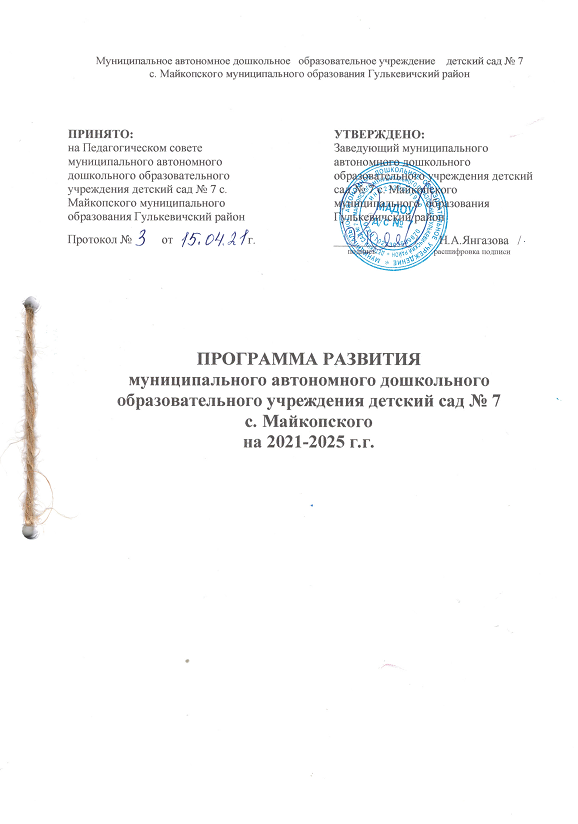 